Publicado en Cádiz el 05/04/2024 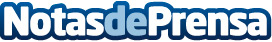 La sierra de Cádiz contará con cercados eléctricos móvilesKwazulu se hace eco de la información lanzada por el Diario de Cádiz sobre los nuevos cercamientos en Grazalema para el pastoreoDatos de contacto:KwazuluKwazulu955 701 081Nota de prensa publicada en: https://www.notasdeprensa.es/la-sierra-de-cadiz-contara-con-cercados_1 Categorias: Andalucia Sostenibilidad Innovación Tecnológica Sector Energético Digital http://www.notasdeprensa.es